ЭКГ-ФПЗадача №1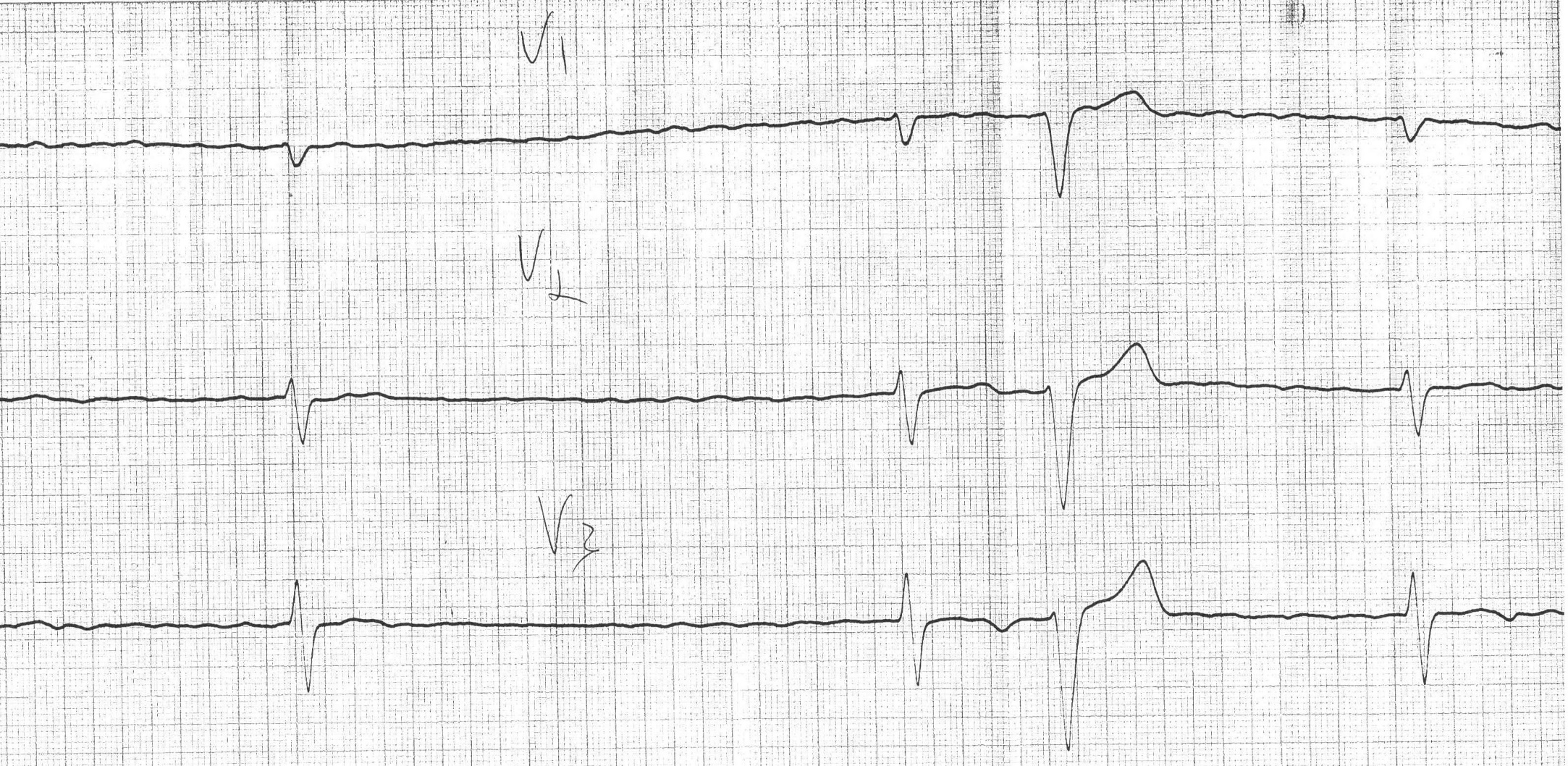 Задача2. 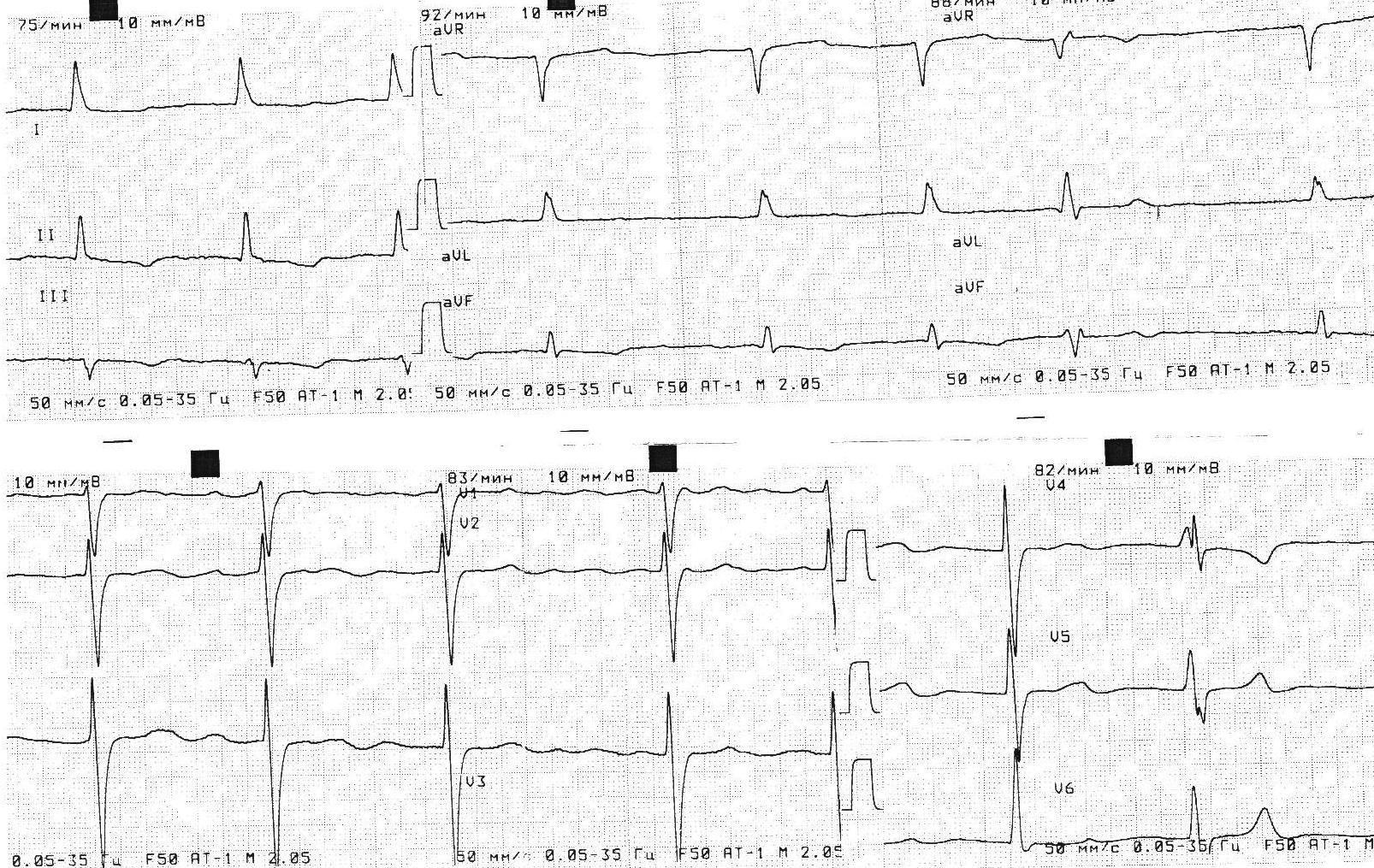                                    Задача 3.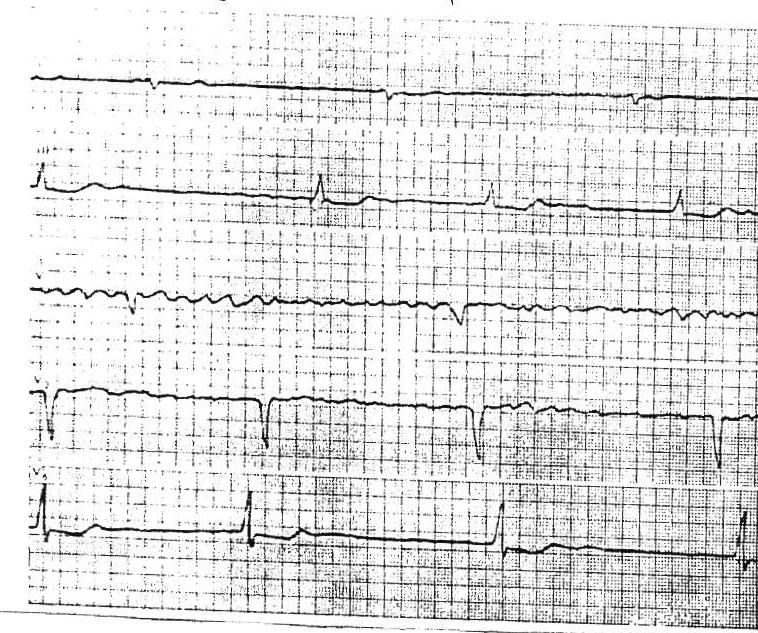 